8Ce3 ImmunisationName _____________________________	Class ____________1	White blood cells in your body make antibodies. These attach to microbes and help to destroy them. Each different microbe has different shapes on its outside and the white blood cells need to make different antibodies to fit the different shapes. On the diagrams below, draw lines to show which antibodies will fit which microbes.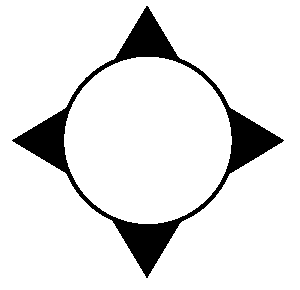 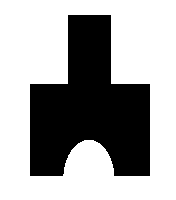 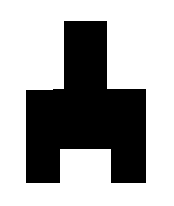 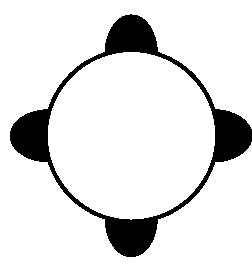 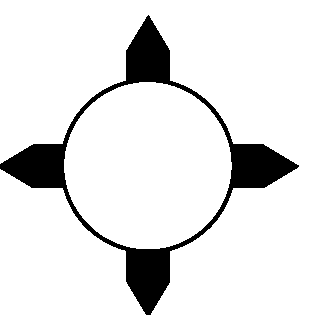 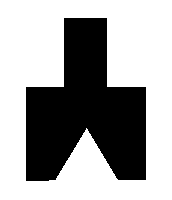 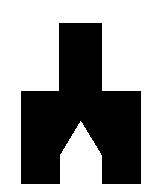 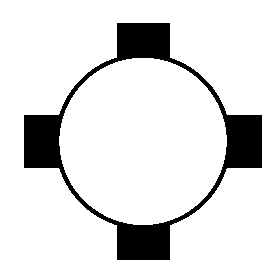 2	Use the words from the box to complete the sentences about immunisation.antibodies        blood        disease        injection        microbes        vaccine        white	In an immunisation you are given an  ________________ containing a  ________________ . 	This is some of the  _________________ that normally cause a  _________________  but 	which have been treated so that they do not. It makes  _________________ 	_________________  cells produce _________________ . These attack the vaccine and some 	of them stay in the blood. 3	If a microbe cannot cause a disease in you, you are said to be immune. 
Explain how a vaccine makes you immune.	_____________________________________________________________________	_____________________________________________________________________	_____________________________________________________________________	_____________________________________________________________________